Personal Dignity Kit1 Bath Hand Towel - No kitchen towels1 Bath Washcloth - No kitchen towels1 Adult Toothbrush - No multipacks
1 Bar Soap – 3 - 4 oz
1 Shampoo – 15 - 18 oz
1 Deodorant – 2 - 3 oz - stick, roll on, or pumpPlace items in a 1-gallon resealable plastic bag  Video at www.midwestmission.org$2 for toothpaste and razorHomecare Kit2 Liquid Household Cleaners 16 - 40 oz (no spray bottles)2 Dish Soaps 16 - 34 oz2 Liquid Laundry Detergents 32 - 64 oz1 scrub brush with or without handle Place items into a 5-gallon resealable bucket with a resealable cover.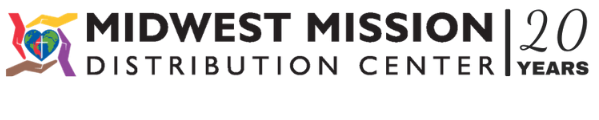 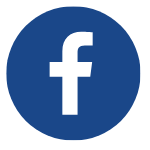 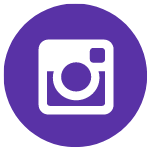 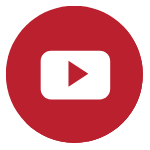 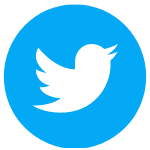 